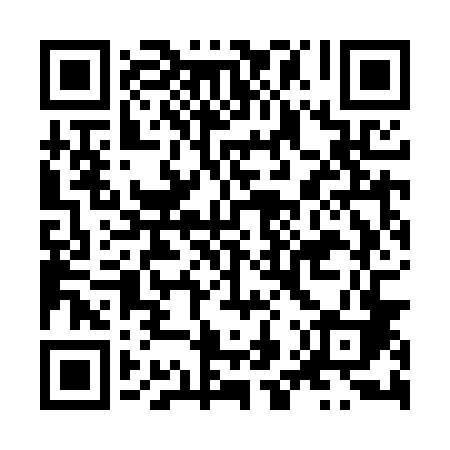 Prayer times for Kolonia Ignatki, PolandMon 1 Apr 2024 - Tue 30 Apr 2024High Latitude Method: Angle Based RulePrayer Calculation Method: Muslim World LeagueAsar Calculation Method: HanafiPrayer times provided by https://www.salahtimes.comDateDayFajrSunriseDhuhrAsrMaghribIsha1Mon3:576:0112:314:587:039:002Tue3:545:5812:314:597:059:023Wed3:505:5612:315:007:079:044Thu3:475:5312:305:027:099:075Fri3:445:5112:305:037:109:096Sat3:415:4912:305:047:129:127Sun3:385:4612:305:057:149:148Mon3:355:4412:295:077:169:179Tue3:325:4212:295:087:179:1910Wed3:285:3912:295:097:199:2211Thu3:255:3712:295:107:219:2512Fri3:225:3512:285:127:239:2713Sat3:185:3212:285:137:259:3014Sun3:155:3012:285:147:269:3315Mon3:125:2812:285:157:289:3616Tue3:085:2612:275:177:309:3817Wed3:055:2312:275:187:329:4118Thu3:015:2112:275:197:349:4419Fri2:585:1912:275:207:359:4720Sat2:545:1712:265:217:379:5021Sun2:505:1512:265:227:399:5322Mon2:475:1212:265:247:419:5623Tue2:435:1012:265:257:429:5924Wed2:395:0812:265:267:4410:0325Thu2:355:0612:265:277:4610:0626Fri2:325:0412:255:287:4810:0927Sat2:285:0212:255:297:5010:1228Sun2:245:0012:255:307:5110:1629Mon2:194:5812:255:317:5310:1930Tue2:154:5612:255:337:5510:23